Dalton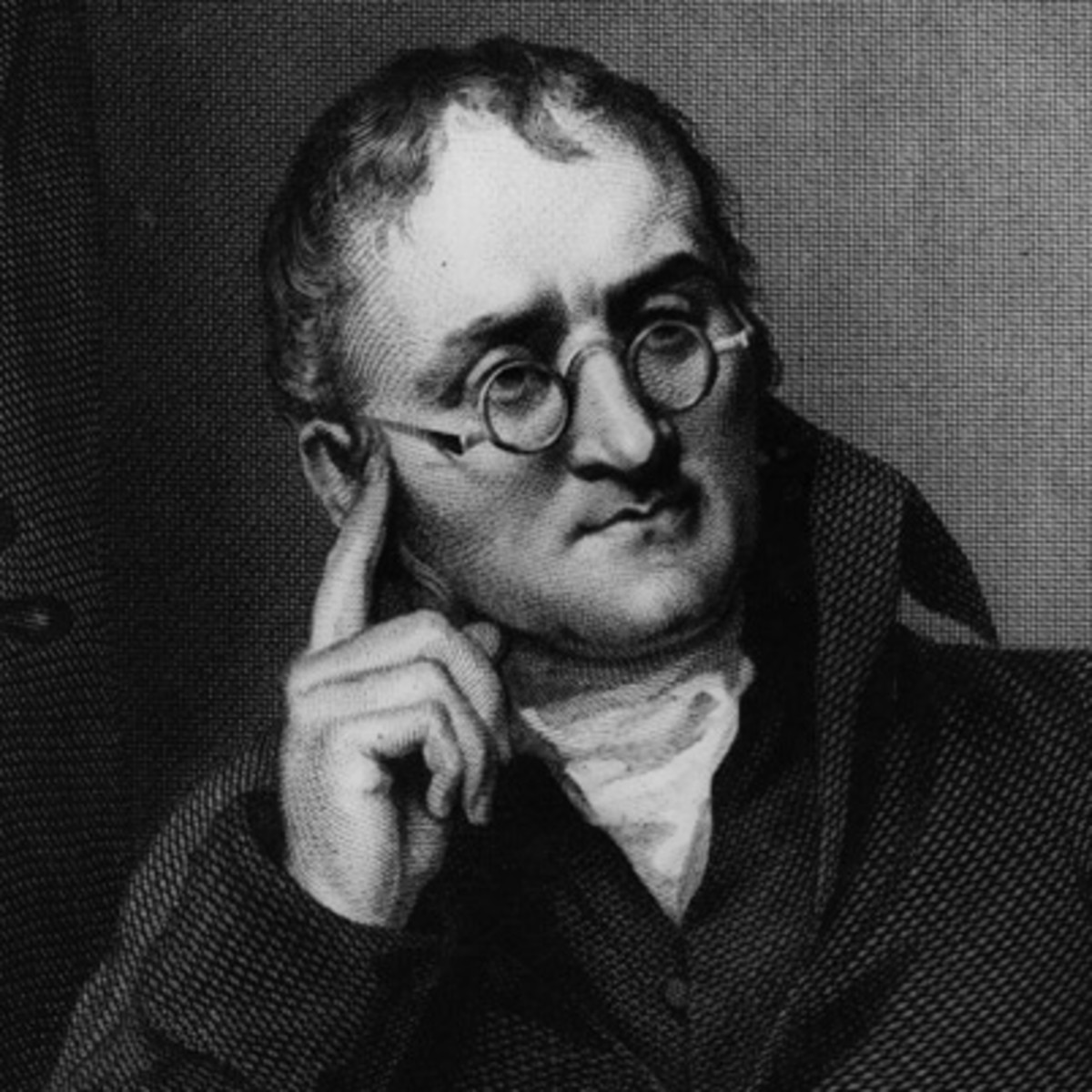 Fait par : William, Aymrik et LudovicNom : DaltonNom au complet : John DaltonNationalité : Angleterre (Grande-Bretagne)Période de temps : 6 sept. 1766 au 27 juillet 1844 (77 ans)Découverte : La théorie atomique (Les éléments se combinent en proportion simple)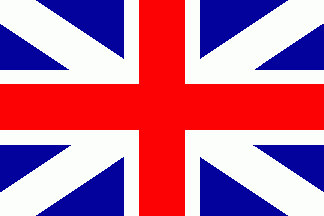 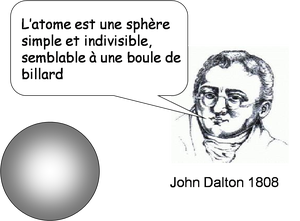 